Deepavali Namasthe!  My name is Sai Shishira.  Welcome to Balavikas’s Deepavali Celebrations.  Today, we will offer our prayers to Lakshmi by first chanting Sri Suktam followed by Sree Ashta Lakshmi Stotram then Lakshmi Ashtottara Satha Namavali concluding with Laxmi Aarti.  Following this Lakshmi Puja, we will enjoy the pot-luck dinner.  We will conclude the Deepavali celebrations with fireworks.   Sai Sahasrai has the beaming for Sri Suktam.  Sai Sahasra?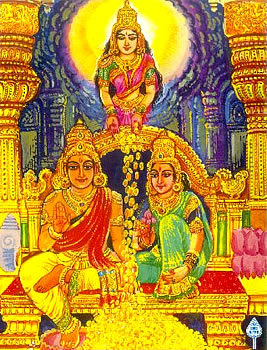 Sri SuktamSri Suktam is a beautiful Vedic hymn in honor of the Divine Mother Lakshmi.  The essential message of the Sri Suktam is that Mother's true form is the beautiful, cosmic golden light of divine consciousness that shines in the hearts of all creatures.  The Sri Suktam assumes specific significance because of Lakshmi’s presence on Lord Vishnu’s chest, at the Heart.  Lakshmi is the embodiment of Love, from which devotion to God or Bhakti flows from.  It is through Love/Bhakti or Lakshmi that the soul is able to reach God or Vishnu.Sri Gurubyo Namaha ||  Harihi Om||hiranya varnam harinim suvarna rajata srajam |candram hiranmayim laksmim jatavedo ma avaha ||tam ma avaha jatavedo laksmim anapagaminim |yasyam hiranyam vindeyam gam asvam purusan aham ||asvapurvam ratha madhyam hastinada-prabodhinim |sriyam devim upahvaye srir ma devir jusatam ||kam sosmitam hiranya prakaram ardram jvalantim trptam tarpayantim |padme sthitam padmavarnam tam iho pahvaye sriyam ||candram prabhasam yasasa jvalantim sriyam loke devajustam udaram |tam padminimim saranam aham prapadye alaksmir me nasyatam tvam vrne ||aditya varne tapaso dhijato vanaspatis tava vrkso tha bilvah |tasya phalani tapasa nudantu maya ntarayas ca bahya alaksmih ||upaitu mam deva sakhah kirtis ca manina saha |pradur bhuto smi rastre smin kirtim rddhim dadatu me ||ksut pipasa malam jyestham a laksmim nasayamy aham |abutim asamrddhim ca sarvam nirnuda me grhat ||gandhadvaram duradharsam nityapustam karisinim |isvarigum sarva bhutanam tam iho pahvaye sriyam ||manasah kamam akutim vacas satyam asimahi |pasunam rupam annasya mayi sris srayatam yasah ||kardamena praja bhuta mayi sambhava kardama |sriyam vasaya me kule mataram padma malinim ||apas srjantu snigdhani ciklita vasa me grhe |nica devim mataram sriyam vasaye me kule ||ardram yah karinim yastim suvarnam hemamalinim |suryam hiranmayim laksmim jatavedo ma avaha ||ardram puskarinim pustim pingalam padma malinim |candram hiranmayim laksmim jatavedo ma avaha ||tam ma avaha jatavedo lakshmim anapagaminim |yasyam hiranyam prabutam gava dasyo svan vindeyam purushan aham ||padma priye padmini padma haste padma laye padma dala yataksi |visva priye visnu mano nukule tvat pada padmam mayi sannidhastva ||Om mahadevyai ca vidmahe visnu patnyai ca dhimahi |tan no laksmih pracodayat ||Om Santih Santih Santih ||         Sree Ashta Lakshmi StotramSai Shishira:  Next we will sing Sree Ashta Lakshmi Stotram.  Vashnavi has the meaning for this stotram.  Vaishnavi?Vashnavi:Ashta Lakshmi, are a group of eight Hindu goddesses, who preside over eight sources of wealth and thus represent the powers of Lakshmi. Thus, the ‘Ashta Lakshmi’ are considered secondary manifestations of the Goddess Lakshmi. “Wealth” does not mean just money, in the context of Ashta-Lakshmi it means prosperity, good health, knowledge, strength, progeny, and power, which of course we all need more than anything else in this world.1.Aadi Lakshmi (Forever) 
Sumanasa vanditha, sundari, madhavi, chandra-sahodari,hemamaye; 
Munigana manditha, mokshapradayini manjula bhashini, vedanuthe 
Pankajavasini, Devasupoojita sadguna varshini, shantiyute, 
Jaya, Jaya,hey madhusudhana kamini Aadi lakshmi Sada palayamam. 

2.Dhanya Lakshmi. (Vegetation) 
Aikali kalmasha nasini, kamini vaidhika Rupini, Vedamaye, 
ksheera Samudbhava mangala Rupini mantra nivasini, mantra nuthe, 
Mangaladayini,Ambujavasini, Devaganashritha Padayuthe, 
Jaya,Jaya,hey Madhusudhana kamini dhanya lakshmi Sada palayamam. 

3.Dhairya Lakshmi 
Jayavara varshini,Vaishnavi Bhargavi mantra swarupini,mantramaye, 
Suraganapujitha,Sheegra phala prada gyanavikasini,shastranuthe. 
Bhava Bhaya harini,Papavimochani Sadhujanashritha Padayuthe, 
Jaya,Jaya,Hey Madhusudana Kamini Dhairya Lakshmi, Sada palayamam. 

4. Gaja Lakshmi.(Destroyer of Evil) 
Jaya,Jaya, Durgathi nashini,kamini sarva phala prada,shastramaye, 
Radha gaja thuraga padadi samavrutha Parijana manditha Lokanuthe, 
Hari Hara Brahma supujitha sevita tapanivarini,Padayuthe, 
Jaya, Jaya, hey madhusudana kamini  Gaja Lakshmi Rupena palayamam. 

5.Santana Lakshmi. (Offspring) 
ai, khaga vahini,mohini, chakrini, Raga vivardhini, gyanamaye, 
Gunagana varidhi,Lokahithaishini Swara Saptha Bhooshitha Gana nuthe, 
Sakala Surasura deva muneeshwara manava vanditha Padayuthe, 
Jaya, Jaya hey madhusudana kamini santhana Lakshmi Sada Palayamam. 

6.Vijaya Lakshmi. (Victory) 
Jaya, kamalasini, Sadgathi dayini gyana vikasini, ganamaye, 
Anudina,marchitha kumkuma dhusara bhushitha vasitha , vadyanuthe. 
Kanakadharastuthi vaibhava vanditha Shankara desika manyapade , 
Jaya, Jaya hey madhusudana kamini Vijaya Lakshmi Sada Palayamam. 
  
7.Vidya Lakshmi. (Education) 
Pranatha Sureshwari, Bharathi, Bhargavi shokavinashini, Rathnamaye, 
Manimaya bhushitha karna vibhushana shantisamavrutha hasyamukhe, 
Navanidhi, dayini,kalimala harini Kamitha phalaprada, hasthayuthe, 
Jaya, Jaya, hey madhusudana kamini Vidya Lakshmi Sada Palayamam. 

8.Dhana Lakshmi (Wealth) 
Dhimi,dhimi Dindhimi, dindhimi dindhimi, Dundhubhinada supurnamaye, 
Ghuma,ghuma ghunguma, ghunguma, ghunguma shanka  ninada  suvadyanuthe, 
Veda, puranethi hasa  supujitha, vaidika marga pradarshayuthe, 
Jaya, Jaya, hey madhusudana kamini  Dhana Lakshmi  Rupena Palayamam. Shubham.Sai Shishira:  Next Srinivasan uncle will lead the Lakshmi Ashtottara Satha Namavali.Lakshmi Ashtottara Satha Namavali108 names of Sri Mahalakshmi (Sri Mahalakshmi Ashtothram)(While chanting, please add "Om" at the beginning and "Namaha:" at the end of each  name.)S.No.Name Meaning01 Prakruti 				Nature 02 Vikruti 				Multi Faced Nature03 Vidya 				Wisdom 04 Sarvabhootahitaprada 		One Who Grants Universal Pleasures05 Shraddha 				One Who Is Worshipped06 Vibhuti 				Goddess Of Wealth 07 Surabhi 				The Celestial Goddess 08 Paramatmika 			The Omnipresent Goddess 09 Vachi 				One Who Has Nectar Like Speech 10 Padmalaya 				One Who Resides On The Lotus 11 Padma 				Lotus 12 Shuchi 				Goddess Of Purity 13 Swaha 				Auspicious 14 Swadha 				One Who Dispels Inauspiciousness 15 Sudha 				Goddess Of Nectar 16 Dhanya 				Personification Of Gratitude 17 Hiranmayi 				One Who Has Golden Appearance 18 Lakshmi 				Goddess Of Wealth And Prosperity 19 Nityapushta 				One Who Gains Strenght Day After Day 20 Vibha 				One Who Is Radiant Faced 21 Aditi 				One Who Has Radiance Like The Sun 22 Deetya 				One Who Answers Prayers 23 Deepta 				Flame Like 24 Vasudha 				Goddess Of Earth 25 Vasudharini 				Protector Of Earth 26 Kamala 				Lotus 27 Kantha 				Consort Of Lord Vishnu 28 Kamakshi 				Attractive Eyed Goddess 29 Kamalasambhava 			One Who Emerges From The Lotus 30 Anugrahaprada 			One Who Grants Good Wishes 31 Buddhi 				Goddess Of Wisdom 32 Anagha 				Sinless Or Pure Goddess 33 Harivallabhi 				Consort Of Lord Vishnu 34 Ashoka 				One Who Dispels Sorrows 35 Amrutha 				Goddess Of Nectar36 Deepa 				Radiant Faced 37 Lokashokavinashini 			One Who Removes Worldly Troubles 38 Dharmanilaya 			One Who Establishes Eternal Law 39 Karuna 				Compassionate Goddess 40 Lokamatri 				Universal Mother 41 Padmapriya				Lover Of Lotus 42 Padmahasta				One Who Has Lotus Like Hands 43 Padmakshya				One Who Has Lotus Like Eyes 44 Padmasundari 			Beautiful Like The Lotus 45 Padmodbhava 			One Who Emerges From The Lotus 46 Padmamukhi			Lotus Faced Goddess 47 Padmanabhapriya 			Beloved Of Padmanabha - Lord Vishnu 48 Ramaa 				Pleaser Of Lord Vishnu 49 Padmamaladhara 			One Who Wears The Lotus Garland 50 Devi 					Goddess 51 Padmini 				Like The Lotus 52 Padmagandhini 			One Who Has Fragnance Like The Lotus 53 Punyagandha 			The Divine Perfumed Goddess 54 Suprasanna				Compassionate Goddess 55 Prasadabhimukhi 			One Who Grants Boons And Wishes 56 Prabha 				Goddess With The Radiance Like The Sun 57 Chandravadana 			Moon Faced Goddess 58 Chanda 				Calm Like The Moon 59 Chandrasahodari 			Sister Of The Moon 60 Chaturbhuja 				Four Armed Goddess 61 Chandrarupa 			Beautiful Like The Moon 62 Indira 				Radiant Like The Sun 63 Indusheetala 			Pure Like The Moon 64 Ahladajanani 			 Who Bestows Happiness 65 Pushti 				Goddess Of Health66 Shiva				Auspicious Goddess 67 Shivakari 				Embodiment Of Auspiciousness 68 Satya 				Truth 69 Vimala 				Pure 70 Vishwajanani 			Universal Mother 71 Pushti 				Possessor Of Wealth 72 Daridriyanashini			Remover Of Poverty 73 Preeta Pushkarini			Goddess Who Has Pleasing Eyes 74 Shanta 				Peaceful Goddess 75 Shuklamalambara 			One Who Wears White Clothing 76 Bhaskari 				Dazzling Like The Sun 77 Bilvanilaya 				One Who Lives Under The Bilva Tree 78 Vararoha 				Goddess Who Bestows Wishes And Boons 79 Yashaswini				Goddess Of Fame And Fortune 80 Vasundhara				Daughter Of Mother Earth 81 Udaranga 				One Who Has A Beautiful Body 82 Harini 				One Who Is Deer Like 83 Hemamalini				One Who Possesses Golden Garlands 84 Dhanadhanyaki 			One Who Bestows Wealth 85 Siddhi 				Protector 86 Straina Soumya 			Showering Goodness On Women 87 Shubhaprada 			One Who Grants Auspicious Things 88 Nrupaveshvagathananda 		One Who Lives In Palaces 89 Varalakshmi 				Granter Of Prosperity 90 Vasuprada 				Bestower Of Wealth 91 Shubha 				Auspicious Goddess 92 Hiranyapraka 			Admist Gold 93 Samudratanaya 			Daughter Of The Ocean94 Jaya					Goddess Of Victory 95 Mangala 				Most Auspicious 96 Devi					Diety Or Goddess 97 Vishnuvakshah 			One Who Resides In Lord Vishnu's Chest 98 Vishnupatni 				Consort Of Lord Vishnu 99 Prasannakshi 			Lively Eyed 100 Narayana Samashrita 		One Who Seeks Refuge In Lord Narayana 101 Daridriya Dhwamsini 		One Who Eliminates Poverty 102 Devlakshmi 			Goddess 103 Sarvapadravanivarini 		One Who Dispels Unhappiness 104 Navadurga 				All Nine Forms Of Durga 105 Mahakali 				A Form Of Goddess Kali 106 Brahma-Vishnu-Shivatmika 		Goddess In The Form Of Brahma Vishnu Shiva 107 Trikalagyanasampanna 		One Is Aware Of Past, Present And Future 108 Bhuvaneshwaryai 			Supreme Goddess Or DietSai Shishira:  Samhita has the significance of Deepavali.  Samhita?Sai Shishira: We will conclude with Laxmi aarathi.  Anvi  has the significance of why we do aarathi. Anvi?Anvi:Mangala aarathi is one the sixteen steps of a puja.  Aarti is often performed by lighting camphor. Camphor when lit burns out completely without leaving a trace of it. Camphor represents ego.  When lit by the fire of knowledge, our ego should burn completely just like camphor.  Just like camphor emits a pleasant smell while it sacrifices itself, we should sacrifice ourselves to serve society, in the process spread the perfume of love and happiness to all.OM JAI LAXMI MATA AARTIOm Jai Laxmi Mata, Maiya Jai Laxmi Mata
Tumko Nis Din Sevat, Maiya Ji ko Nis Din Sevat,
Hari Vishnu Data
Om Jai Laxmi MataOm Jai Laxmi Mata, Maiya Jai Laxmi Mata
Tumko Nis Din Sevat, Maiya Ji ko Nis Din Sevat,
Hari Vishnu DataOm Jai Laxmi Mata
Uma Rama Brahmaani, Tum Hi Jag Mata
Maiya Tum Hi Jag Mata
Surya Chanramaa Dhyaavat, Surya Chanramaa Dhyaavat
Naarad Rishi Gaata

Om Jai Laxmi Mata
Durga Roop Niranjani, Sukh Sampati Dataa
Maiya Sukh Sampati Dataa
Jo Koi Tumko Dhyaavat, Jo Koi Tumko Dhyaavat
Ridhi Sidhi Dhan Paataa

Om Jai Laxmi Mata
Tum Paataal Nivashini, Tum Hi Shubh Dataa
Maiya Tum Hi Shubh Dataa
Karam Prabhav Prakashini, Karam Prabhav Prakashini
Bhav Nidhi Ke Trataa

Om Jai Laxmi Mata
Jis Ghar Tum Rehti Tanh, Sab Sad Guna Aataa
Maiya Sab Sad Guna Aataa
Sab Sambhav Ho Jata, Sab Sambhav Ho Jata
Man Nahi Ghabrata 

Om Jai Laxmi Mata
Tum Bin Yagg Na Hota
Vastra Naa Ho Paata, Maiya Vastra Naa Ho Paata
Khan Paan Kaa Vaibhav , Khan Paan Kaa Vaibhav 
Sab Tum Se Aata

Om Jai Laxmi Mata
Shubh Gun Mandir Sundar, Kshirodadhi Jataa,
Maiya Kshirodadhi Jataa
Ratna Charurdash Tumbin, Ratna Charurdash Tumbin
Koi Nahin Pataa
Om Jai Laxmi Mata 
Maha Laksmi Ji Ki Arti, Jo Koi Nar Gata
Maiya Jo Koi Nar Gata
Ur Anand Samataa, Ur Anand Samataa
Paap Utar Jata
Om Jai Laxmi Mata 
Om Jai Laxmi Mata, Maiya Jai Laxmi Mata,
Tumko Nishdin Sevat, Maiya Ji Ko Nishdin Sevat
Har Vishnu Vidhata
Om Jai Laxmi MataOm Jai Laxmi Mata, Maiya Jai Laxmi Mata,
Tumko Nishdin Sevat, Maiya Ji Ko Nishdin Sevat
Har Vishnu Vidhata
Om Jai Laxmi MataKubera MantraOm Yakshyaya Kuberaya Vaishravanaaya Dhanadhanyadi PadayehDhana-Dhanya Samreeddhing Me Dehi Dapaya SwahaMeaning: Kubera, the lord of yakshas, bless us with wealth and prosperity